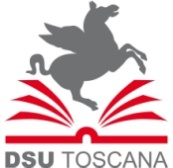 Allegato 3ATTESTAZIONE DELL’AVVENUTA VERIFICA DELL’INSUSSISTENZA DI SITUAZIONI, ANCHE POTENZIALI, DI CONFLITTO DI INTERESSE (art. 53 D.Lgs. 165/2001 come modificato dalla legge 190/2012)Il  sottoscritto ______________________________________________________________________titolare della carica di ________________________________________________________________Visto l’art. 53 del D.Lgs. n. 165/2001, come modificato dalla legge 190/2012;Ritenuto di dover verificare l’insussistenza di situazioni, anche potenziali, di conflitto di interesse previste dal citato art. 53 del D.Lgs. 165/2001 per il conferimento di ogni incarico;Dato atto di aver acquisito la documentazione e le dichiarazioni rese dall’interessato/a _______________________________ riguardanti:la dichiarazione di insussistenza delle cause di inconferibilità, incompatibilità e conflitto di interesse rilasciata in data ____________________;la dichiarazione concernete i dati relativi allo svolgimento di incarichi o la titolarità di cariche in enti di diritto privato regolati o finanziati dalla pubblica amministrazione o lo svolgimento di attività professionali, ai sensi dell’art. 15 c. 1 lett. c) D.lgs. 33/2013, rilasciata in data ____________________;il curriculum personale datato ________________________;ATTESTAdi aver verificato che non sussistono, sulla base della documentazione prodotta dall’interessato/a, situazioni, anche potenziali, di conflitto di interesse ai sensi dell’art. 53 del D.Lgs. 165/2001 per lo svolgimento dell’incarico al Dott./Sig.______________________________.
La presente attestazione è pubblicata sul sito istituzionale, nella sezione “Amministrazione Trasparente”.    Data                                                                                                        IL DICHIARANTE ______________________                                                                ______________________